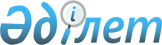 О внесении изменений в некоторые постановления акимата города Кокшетау
					
			Утративший силу
			
			
		
					Постановление акимата города Кокшетау Акмолинской области от 30 июля 2008 года N А-7/1075. Зарегистрировано управлением юстиции города Кокшетау Акмолинской области 8 августа 2008 года N 1-1-86. Утратило силу постановлением акимата города Кокшетау Акмолинской области от 8 января 2009 года № А-1/6      Сноска. Утратило силу постановлением акимата города Кокшетау Акмолинской области от 8 января 2009 года № А-1/6 

      На основании пункта 13 статьи 31 Закона Республики Казахстан от 23 января 2001 года "О местном государственном управлении в Республике Казахстан", в соответствии с подпунктом 3 пункта 2 статьи 1 Закона Республики Казахстан от 4 июня 2008 года "О внесении изменений и дополнений в некоторые законодательные акты Республики Казахстан по вопросам уточнения республиканского бюджета на 2008 год", акимат города ПОСТАНОВЛЯЕТ: 

      1. Внести в некоторые постановления акимата города Кокшетау следующие изменения: 

      1) В постановлении акимата города Кокшетау от 11 января 2008 года N А-1/19 "Об организации оплачиваемых общественных работ в городе Кокшетау в 2008 году" (зарегистрированного в Управлении юстиции города Кокшетау за N 1-1-73 , опубликованного 31 января 2008 года в газетах "Кокшетау" N 5 и "Степной маяк" N 5, с изменением, внесенным постановлением акимата города Кокшетау от 14 февраля 2008 года N А-2/289 "О внесении изменения в постановление акимата города Кокшетау от 11 января 2008 года N А-1/19 "Об организации оплачиваемых общественных работ в городе Кокшетау в 2008 году", зарегистрированного в Управлении юстиции города Кокшетау за N 1-1-77 , опубликованного 21 февраля 2008 года в газетах "Кокшетау" N 9 и "Степной маяк" N 9, с изменением, внесенным постановлением акимата города Кокшетау от 5 марта 2008 года N А-3/418 "О внесении изменений и дополнений в некоторые постановления акимата города Кокшетау", зарегистрированного в Управлении юстиции города Кокшетау за N 1-1-79 , опубликованного 3 апреля 2008 года в газетах "Кокшетау" N 15 и "Степной маяк" N 15): 

      в пункте 9 слова "с момента" заменить словами "со дня". 

      в приложении к постановлению акимата города Кокшетау от 11 января 2008 года N А-1/19 "Об организации оплачиваемых общественных работ в городе Кокшетау в 2008 году" цифру "10515" заменить цифрой "12025". 

      2) В постановлении акимата города Кокшетау от 11 января 2008 года N А-1/18 "Об организации социальных рабочих мест для трудоустройства безработных из целевых групп" (зарегистрированного в Управлении юстиции города Кокшетау за N 1-1-75 , опубликованного 31 января 2008 года в газетах "Кокшетау" N 5 и "Степной маяк" N 5, с изменением, внесенным постановлением акимата города Кокшетау от 5 марта 2008 года N А-3/418 "О внесении изменений и дополнений в некоторые постановления акимата города Кокшетау", зарегистрированного в Управлении юстиции города Кокшетау за N 1-1-79 , опубликованного 3 апреля 2008 года в газетах "Кокшетау" N 15 и "Степной маяк" N 15): 

      в пункте 8 слова "с момента" заменить словами "со дня". 

      2. Настоящее постановление вступает в силу со дня государственной регистрации в Управлении юстиции города Кокшетау и вводится в действие со дня официального опубликования. 

      3. Действие настоящего постановления распространяется на правоотношения, возникшие с 1 июля 2008 года. 

      4. Контроль за исполнением данного постановления возложить на заместителя акима города Мусралимову А.Е.       Аким города 
					© 2012. РГП на ПХВ «Институт законодательства и правовой информации Республики Казахстан» Министерства юстиции Республики Казахстан
				